ENVIRONMENTAL COMPLIANCE CHECKLISTADMINISTRATIVE INFORMATION2. LOCATION OF PROPOSED ACTION: The work will be carried out at Jefferson Lab LERF Gun Test Stand (GTS). No construction activities are planned.3. WORK SCOPE DESCRIPTION: This LDRD aims to generate magnetized electron beam from a DC high voltage photogun and measure its properties. We will design new solenoid magnet to provide 0.2 T field at photocathode. This magnet will need low-conductivity water (LCW) for cooling and will be powered by 450 A and 150 V power supply. For first two years, we will use the standard GTS high voltage power supply (5 mA, 600 kV). In third year, we will use another supply capable of delivering 32 mA at 225 kV. Beamline will be modified to add slits, YAG viewers and three quads. We plan to use base GTS lasers: Antares Laser (15 Hz, green, 15 mW) and Verdi Laser (DC, green, 5 W). We will use simulation tools to create a physics design for beamline so we can locate magnets and diagnostics at their optimum positions. Simulation of different operating scenarios of bunch charge, magnetization and bunch shape will be benchmarked against measurements.More information can be found at: https://wiki.jlab.org/ciswiki/index.php/Magnetized_Beam_LDRDBelow if a general list of activities to occur associated with the proposed project:4. ENVIRONMENTAL SUMMARY: Indicate if this action may generate, use, or cause disturbance to any of the following (please check all that apply).  Unchecked items indicate that there are “no issues.”  If unknown, please check the item and explain in Item 5 below. 5. EXPLAIN THOSE AREAS IDENTIFIED IN ITEM 4 THAT WERE CHECKED AND ANY HAZARD CONTROLS TO BE EXECUTED: The Gun Test Stand will be operated under an approved Operational Safety Procedure (OSP) that addresses all radiological issues related to this project. SF6 gas is used as an electrical insulating gas inside the pressurized (10 psi) high voltage power supply and gun tanks. SF6 is a powerful green house gas (23,900 times worse than CO2) that must be re-used to avoid releasing it into the atmosphere when there is a need to open the tanks, i.e., gun or high voltage power supply maintenance. Handling of SF6 is described in an approved OPS.6.  POLLUTION PREVENTION/WASTE MINIMIZATION/AS LOW AS REASONABLY ACHIEVABLE (ALARA): No radioactive waste will be generated.7. DESCRIPTION OF WASTES AND DISPOSAL METHODS: Describe the type of waste (Radioactive, RCRA, Mixed, etc.); the waste form (solid, liquid, gas, etc.); approximate amount of waste expected to be generated; waste disposal method (landfill, storm sewer, other); and, if known, the disposal container (boxes, drums, etc.). 8.  PROJECT SIGNATURE:  This section is to be completed by the Project Evaluator (individual completing this checklist). I have reviewed this action and to the best of my knowledge have answered all questions completely to describe the proposed action.  Project Signature:  ____			Date:  ___Jan 19, 2016__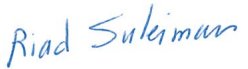 Please note:  Any changes or unanticipated events to the project must be documented by updating this form.This section to be completed by the Environmental Compliance Representative9. ENVIRONMENTAL COMPLIANCE (EC) REPRESENTATIVE: I have reviewed the proposed project and based on the actions described in this checklist, the following hazard controls should be implemented.EC Rep Signature:  _________________________________			Date:  _____________________Project Title: Generation and Characterization of Magnetized Bunched Electron Beam from DC Photogun for MEIC CoolerProject Title: Generation and Characterization of Magnetized Bunched Electron Beam from DC Photogun for MEIC CoolerProject Title: Generation and Characterization of Magnetized Bunched Electron Beam from DC Photogun for MEIC CoolerProject Title: Generation and Characterization of Magnetized Bunched Electron Beam from DC Photogun for MEIC CoolerDate: Jan 05, 2016Charge No. (if applicable):Estimated Start Work Date: Feb 01, 2016Individual Submitting Checklist: Riad SuleimanIndividual Submitting Checklist: Riad SuleimanIndividual Submitting Checklist: Riad SuleimanProject Engineer/Manager: Riad SuleimanProject Engineer/Manager: Riad SuleimanBldg/MS/Phone No/Fax No.: TL 1226, (757) 269-7159Bldg/MS/Phone No/Fax No.: TL 1226, (757) 269-7159Bldg/MS/Phone No/Fax No.: TL 1226, (757) 269-7159Project Location (Plant, Site, Area, Bldg No.): LERF Gun Test StandProject Location (Plant, Site, Area, Bldg No.): LERF Gun Test StandEnvironmental Compliance Rep: Safety Advocate: Jennifer WilliamsSafety Advocate: Jennifer WilliamsAir emissions (fugitive, stack, rad, etc.)11.  Radiological area21.  Clearing or excavation (>5 acres)Asbestos12.  Solid Waste Management Unit/        CERCLA Area of Contamination Threatened or endangered species Ozone-depleting substance (CFCs, HCFCs)13.  Solid waste23.  Floodplain/wetland/streamsLiquid effluents14.  Mixed waste24.  Prime agricultural landsDrinking water system15.  Radioactive waste/soil25.  Archeological/cultural resourcesSurface/stormwater16.  Hazardous waste (RCRA, PCB,         Asbestos)26.  Transportation issuesWater use/diversion17.  Chemical/petroleum storage/use27.  Pesticide/herbicide useGroundwater Environmental Elevated NoiseLevel28.  Off-site releases (Environmental Justice        Concern) Sewage System19.  Clearing or excavation (<1 acre) 29.  OtherTanks (under- or above-ground)20. Clearing or excavation (1-5 acres)        Waste TypeCheck Waste TypeCheck Waste Form(Solid, Liquid, Gas, Sludge) (list all that apply)Amount Expected to be Generated (specify units of measure)Waste Disposal Method (landfills [specify], sanitary sewer, etc.) and Disposal Container (boxes, drums, etc.)RadioactiveRadioactiveRCRARCRATSCATSCAMixedMixedSanitary/Industrial                         Sanitary/Industrial                         BiohazardBiohazardPCBPCBOil/OilyOil/OilyAsbestos                                        Asbestos                                        MercuryMercuryBerylliumBerylliumOrganics/SolventsOrganics/SolventsHeavy Metals                                 Heavy Metals                                 Construction Debris                       Construction Debris                       Soil DebrisSoil DebrisOther  Other  CheckEnvironmental Compliance Hazard Control IssueHazard Control Measure(s) to be ImplementedAir PermitExempt Air Emission SourceFugitive Dust SuppressionRCRA PermitSatellite Accumulation Area90-day Accumulation AreaClosure PlanNPDES Permit - Stormwater Notice of IntentSection 404 Type Permits-Aquatic Resources Alteration Permit-TVA 26(a) Permit-Corps of Engineer Permit-Watts Bar Interagency Group-OtherExcavation/Penetration PermitAsbestos Notifications-Building Demolition Notice of IntentNESHAPs (RAD)Stormwater Controls Spill PreventionFloodplain/WetlandLevel of NEPA Documentation Required (specify NEPA reference used)Historical/Cultural ResourceEnvironmental JusticeHazardous Materials (HMIS Inventories)Waste Management- Approved Treatment, Storage, Disposal and Recycle Facility (TSDRF)Safe Dam (FERC)HSWA, SWMUsOther